INDICAÇÃO Nº                  Assunto: Solicita ao Sr. Prefeito Municipal que designe ao setor competente a troca do alambrado da EMEB “Anna Abreu”.Senhor Presidente,CONSIDERANDO, que o alambrado em questão está muito desgastado pelo tempo, deixando de gerar segurança para a EMEB “Anna Abreu”.INDICO, ao Sr. Prefeito Municipal, nos termos do Regimento Interno desta Casa de Leis, que se digne Sua Excelência determinar ao setor competente da Administração que providencie a troca do alambrado em local que especifica.                                     SALA DAS SESSÕES, 11 de outubro de 2017.SÉRGIO LUIS RODRIGUESVereador – PPS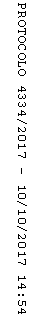 